                Andrzejki  w Ekonomikuw których uczestnikami byli uczniowie klas IB i IIA Gimnazjum nr 7. 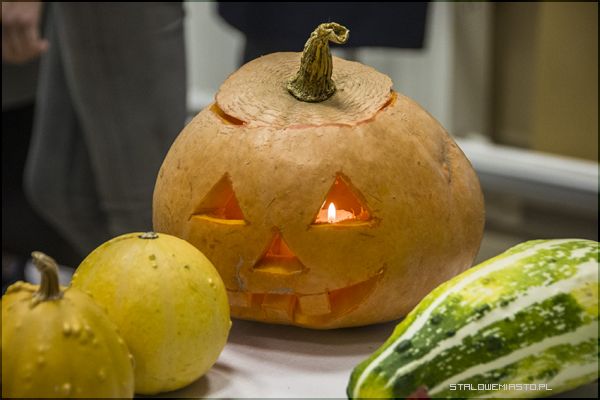    W piątek 25 listopada w Zespole Szkół Ponadgimnazjalnych nr 3 w Stalowej Woli miał miejsce Dzień Otwarty w formie imprezy związanej z  Andrzejkami.. To już szkolna tradycja, że pod koniec listopada uczniowie przebierają się, wróżą , leją wosk i zamieniają szkołę w magiczną krainę.   Zaproszeni nań gimnazjaliści nie zastali sal lekcyjnych, zwyczajnych korytarzy i uczniów przechodzących z klasy do klasy. Popularny Ekonomik zamienił się w krainę magii, wróżb i andrzejkowych zabaw  A skoro to Andrzejki, młodzież przygotowała wiele atrakcji związanych z wróżbami i laniem wosku.Na gimnazjalistów czekały różne konkursy, np. kulinarne, na najlepsze przebranie andrzejkowe,w których to gimnazjaliści brali chętnie udział.     Uczniowie klasy IB naszego gimnazjum zajęli  II-miejsce w Międzyszkolnym Konkursie Kulinarnym  „Sprytny Andrzej”  -  GRATULUJEMY.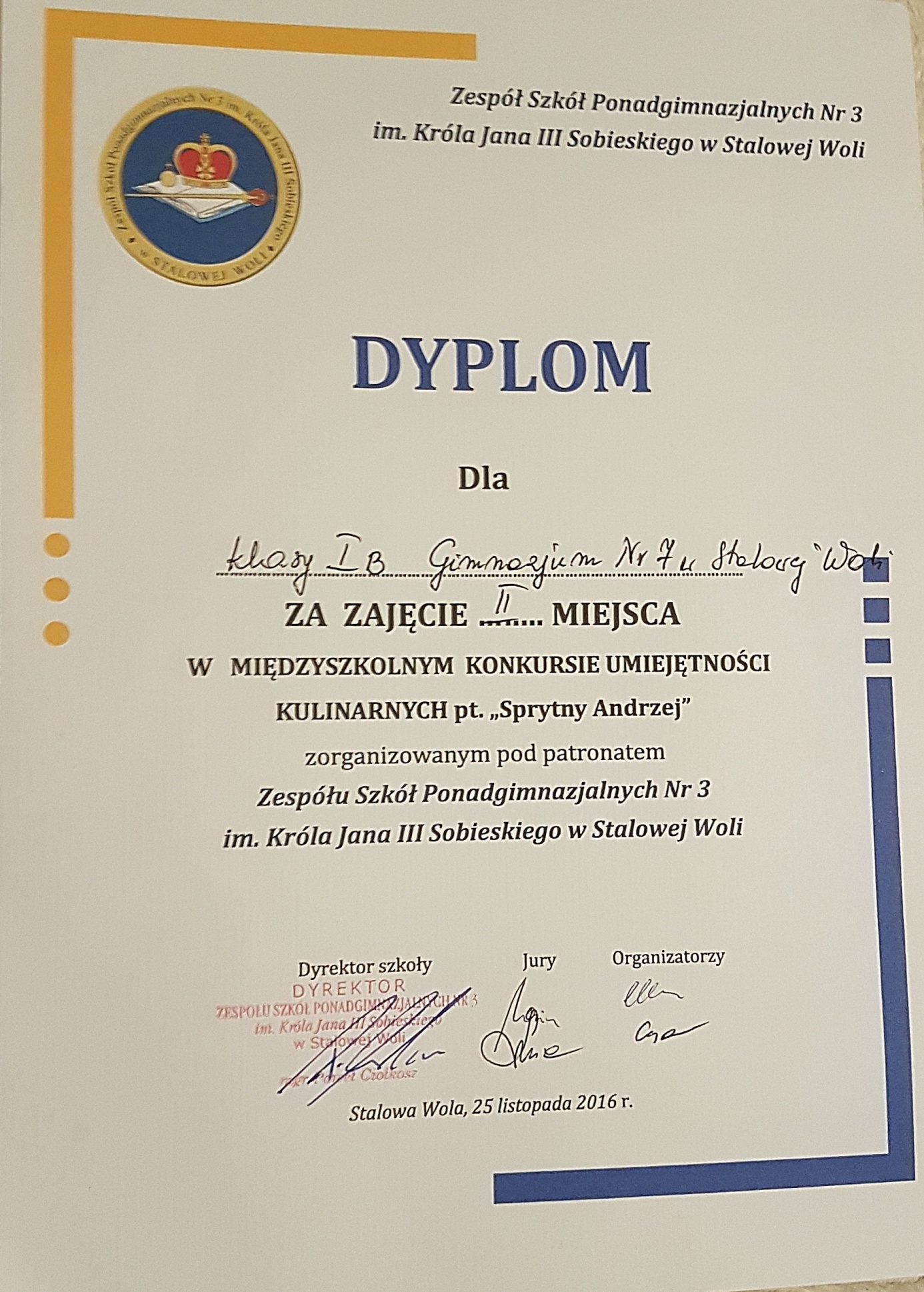 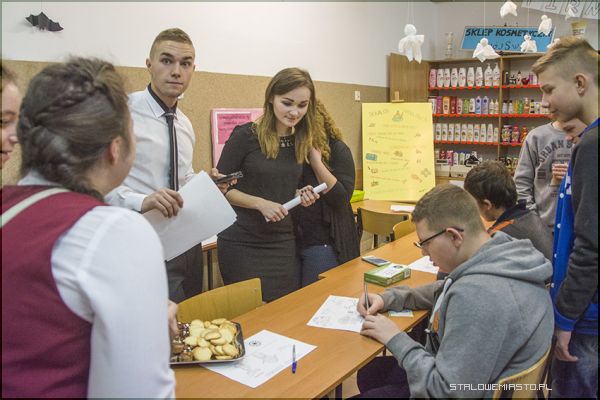 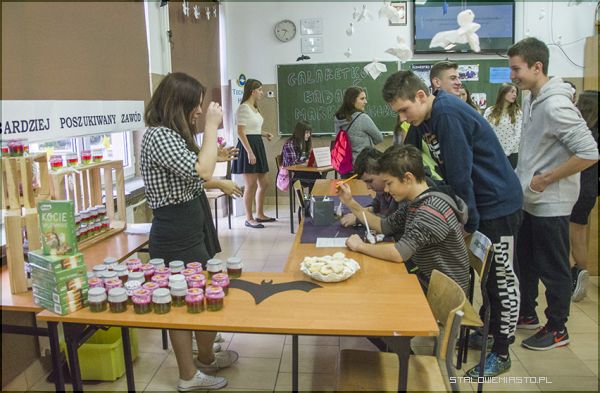 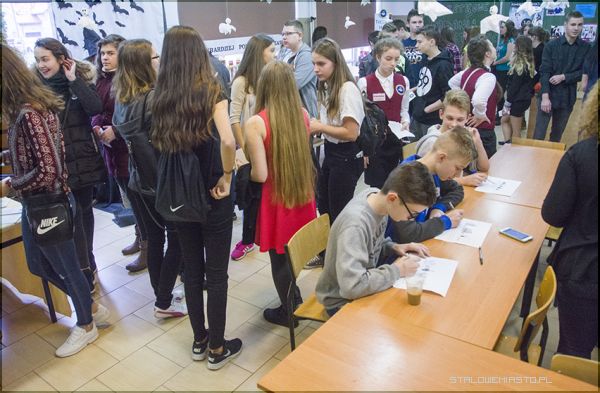 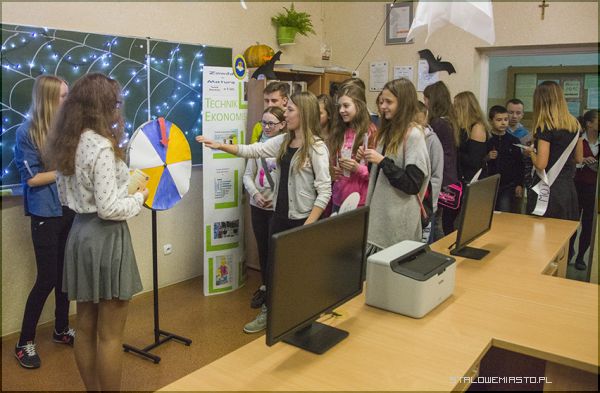 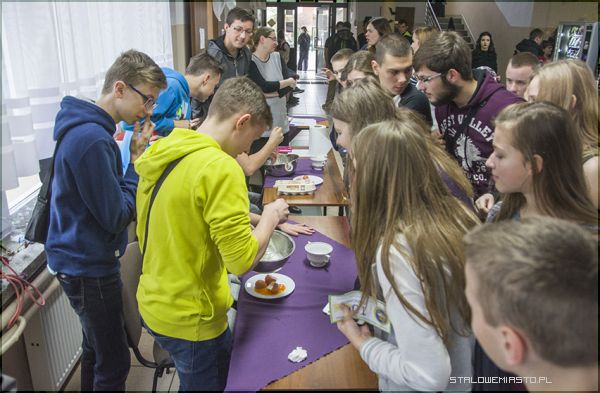 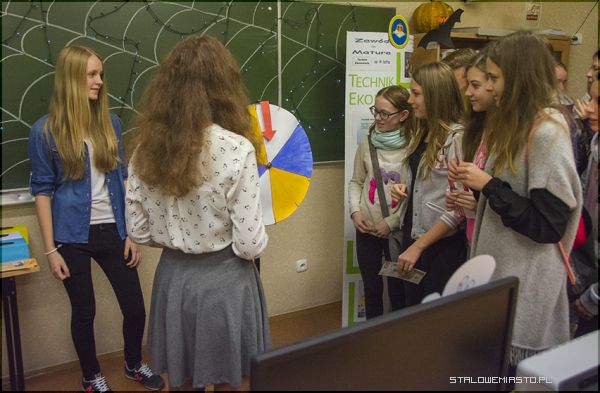 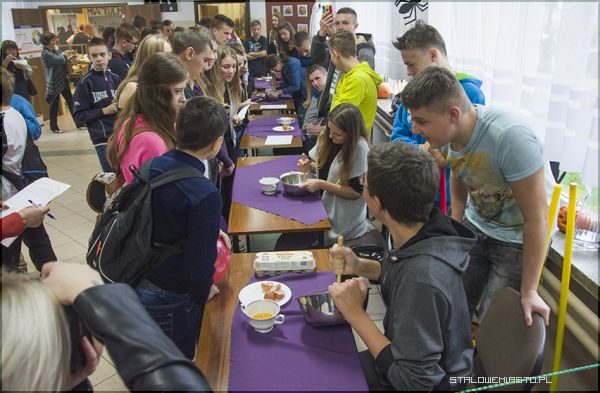 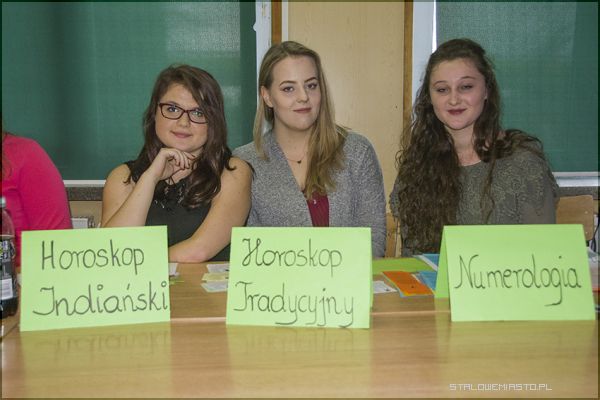 Opracowała Barbara Wilczyńska